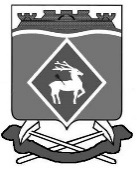 РОССИЙСКАЯ  ФЕДЕРАЦИЯРОСТОВСКАЯ ОБЛАСТЬМУНИЦИПАЛЬНОЕ ОБРАЗОВАНИЕ «БЕЛОКАЛИТВИНСКИЙ РАЙОН»АДМИНИСТРАЦИЯ БЕЛОКАЛИТВИНСКОГО РАЙОНАРАСПОРЯЖЕНИЕ06.06.2016			                    № 84                             г.  Белая КалитваОб оказании адресной социальной помощиВ связи с обращением Дикой Людмилы Петровны, проживающей по адресу:  Белокалитвинский район, п. Горняцкий, ул. Школьная, д. 1, по вопросу оказания адресной социальной помощи, руководствуясь постановлением Администрации Белокалитвинского района от 28.12.2015                               № 1995 «О порядке выделения и расходования денежных средств из бюджета Белокалитвинского района в 2016 году»:Выплатить адресную социальную помощь Дикой Л.П. в сумме 8046 (Восемь тысяч сорок шесть) рублей с учетом налога на доходы физических лиц за счет средств резервного фонда Администрации Белокалитвинского района, в порядке, установленном постановлением Администрации Белокалитвинского района от 19.08.2013 № 1319 «Об утверждении Положения о порядке использования бюджетных ассигнований резервного фонда Администрации Белокалитвинского района».Контроль  за  исполнением  распоряжения  возложить на начальника Управления социальной защиты населения Администрации Белокалитвинского района  Т.А. Кушнареву. Глава  района							О.А. МельниковаВерно:Управляющий  делами							Л.Г. Василенко